MÅNEDSPLAN FOR AUGUST OG SEPTEMBER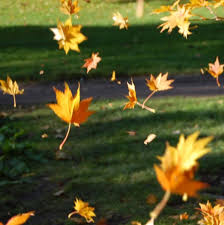 Sol- og Månegruppa, Straumsvik barnehageVelkommen til nytt barnehageår, velkommen til en ny årstid, velkommen til alle nye dager. Tiden har rast av gårde, og nå er det litt for lenge siden siste månedsplan. Det har likevel vært tidvis mye informasjon, så jeg håper dere ikke har følt at noe har manglet. August er måneden da vi starter på et nytt barnehageår, og fra oppstarten på nytt år den 15. har barnehagedagene vært preget av tilvenning. Dette gjelder både for de fire barna som kom fra Stjernegruppa over til Månegruppa, og for alle små og store som kom tilbake fra sommerferie. Barna har ikke glemt smittevernsreglene, og er fortsatt flinke til å vaske hender, og de passer på hverandre på en fin måte. Vi har brukt dagene på bli kjente med eller igjen finne oss til rette med rutiner og regler, leke, være på tur og se etter/smake på høsten – og så har vi sunget masse nye høstsanger. Den ene sangen som heter «Eg tente meg så lenge» har vist seg å bli en skikkelig hit, så vi tenker å spille videre på den nå på september og oktober. Den handler bl.a om fem dyr (hest, ku, gris, sau, gås), så de kommer vi til å ta tak i og lage et lite tema rundt. Solgruppa som også er førskolegruppe skal komme i gang med klubben sin i løpet av september. Bøkene har kommet, og vi skal dekorere hver vår caps/solskjerm som vi skal bruke i klubben. Vi skal også finne oss et navn (her blir det demokratisk avstemming) – det er viktig å lage dette til noe eget, noe som er «vårt». Det er viktig å klare å gi gode opplevelser med tilhørighet i en gruppe, skape gode felles opplevelser og bånd. Ei gruppe skal være en helhet, der ulikheter er med på å gjøre gruppa sterk. Klubben kommer til å finne sted på tirsdager, og kanskje noen torsdager i tillegg. Ellers i september har vi også hatt lekbaserte språksamlinger der vi har hatt klappelek (stavelser) og besøk av Språkmonsteret (språklyder). Vi har hatt tungegym (bevisstgjøring av hvor lyder lages), og besøk av slangen Sivert. Flere barn har begynt å vise stor interesse for bokstaver og førstelyd i ord  Vi har også hatt turer der barna har fått ta bilder selv med kamera. Det er morsomt å se hvordan bildene blir fra deres perspektiv. Dette skal bli til noe spennende senere i år! I uke 37 markerte vi friluftlivets uke, og var i grunnen ganske uheldige med været… men vi lagde en stor dinosaur (landart) på tur, vi øvde på å pakke tursekk, hadde hemmelige bokser fylt med naturmaterialer, og vi klarte likevel å få til en fin avslutning i gapahuken med grilling av fiskeburger.Nå er vi straks ferdige med brannvernuka. De aller fleste barna husker telefonnummeret til brannvesenet. Bjørnis har vært med på tur, vi har lært en «brannsang», laget hvert vårt brannslukningsapparat og en telefon i papir, slik at vi kunne ringe 1-1-0. Den morgenen vi laget og lekte med telefonene ringte et barn til meg (presenterte seg, slik man skal. Sa hvor man ringte fra, slik man skal) Det var dog ingen beskjed om en brann, men et spørsmål: Æ lure på om det e frokost snart???Som det ble informert om på foreldremøtet 10.09 kommer Sol- og Månegruppa i løpet av september til å få en base inne i SFO-rommet ved gamle Straumsvik skole. Tanken er at vi kommer til å starte morgenen der, og sannsynligvis avslutte ettermiddagen der. Vi tror vi kommer til å få det fint der, og at nå når dagene blir kortere og kaldere bli det ekstra godt å kunne være litt inne også. Vi har allerede snakket litt med barna om dette, og kan høre at flere har snakket om det hjemme også. Det vil komme egen informasjon rundt «flytting» dit. Da håper jeg vi går en fin høst i møte sammen, og dersom noen av dere har gode ideer i fht at vi skal jobbe med sangen og de fem dyrene som nevnt – kom gjerne med de!! Det er morsomt for oss å få gode tips og innspill, og kanskje morsomt for dere å bidra også På vegne av de ansatte på Sol- og Månegruppa,Jorunn